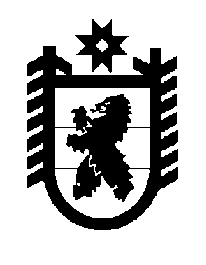 Российская Федерация Республика Карелия    ПРАВИТЕЛЬСТВО РЕСПУБЛИКИ КАРЕЛИЯРАСПОРЯЖЕНИЕот  7 декабря 2018 года № 771р-Пг. Петрозаводск Рассмотрев предложение Министерства имущественных и земельных отношений Республики Карелия, учитывая решение Совета Кемского муниципального района от 18 октября 2018 года № 42-3/317               «Об утверждении перечня имущества, предлагаемого к передаче из муниципальной собственности Кемского муниципального района в государственную собственность Республики Карелия»,  в соответствии с Законом Республики Карелия от 2 октября 1995 года № 78-ЗРК                         «О порядке передачи объектов государственной собственности Республики Карелия в муниципальную собственность и порядке передачи объектов муниципальной собственности в государственную собствен-ность Республики Карелия» принять в государственную собственность Республики Карелия из муниципальной собственности Кемского муниципального района имущество согласно приложению к настоящему распоряжению.
           Глава Республики Карелия                                                            А.О. ПарфенчиковПеречень муниципального имущества Кемского муниципального района, передаваемого в государственную собственность Республики Карелия  _______________Приложение к распоряжению Правительства Республики Карелия от 7 декабря 2018 года № 771р-ПНаименование имущества Адрес местонахождения имуществаИндивидуализирующие характеристики имуществаАвтобус для перевозки детейпос. Рабочеостровскмарка ПАЗ 423470, идентификационный номер (VIN) Х1М4234KV80001679, № двигателя Д245.9Е3 651406, кузов Х1М4234KV80001679, государственный регистра-ционный знак К245УТ10,            год выпуска 2011, номер паспорта транспортного средства 52 НК 584848, свидетельство о регистрации транспортного средства               10 ХК 233108